ОПЕРАТИВНЫЙ ЕЖЕДНЕВНЫЙ ПРОГНОЗвозникновения и развития ЧС, связанных с состоянием (изменением) погодных условий и РХБ обстановки на территории Краснодарского краяна 24 января 2016 года.Подготовлен на основе информации «КЦГМС» филиала ФГБУ «Северо-Кавказское УГМС», ФГБУ «СЦГМС ЧАМ», Кубанского БВУ, Государственного управления ветеринарии Краснодарского края, филиала ФГУ «Россельхозцентр» по Краснодарскому краю, Управление Федеральной службы по надзору в сфере защиты прав потребителей и благополучия человека по Краснодарскому краю1. Обстановка.1.1. Чрезвычайные ситуации.За прошедший период на территории Краснодарского края чрезвычайных ситуаций не отмечалось. 1.1.1. Метеорологическая: в прошедшие сутки местами в крае отмечались осадки в виде снега, с отрицательными температурами.1.1.2. Прогноз погоды представленный «КЦГМС» филиалом ФГБУ «Северо-Кавказское УГМС» на ближайшие сутки с 1800 23 января 2016 г. до 1800 24 января 2016 г.:По Краснодарскому краю: местами снег. Местами по юго-восточным, предгорным, горным районам сохранится отложение мокрого снега. Ветер северный, северо-восточный 4-9 м/с местами порывы до 13 м/с. Температура воздуха ночью                  -5...-10° местами до -16°; днем -3...-8° местами до -1°.На Черноморском побережье: местами осадки в виде снега, по югу в виде мокрого снега, дождя. Ветер северо-восточный, северный 6-11 м/с местами порывы 12-17 м/с, в районе Новороссийска 15-20 м/с. Температура воздуха ночью-3...-8°, днем 0...-50; в районе Б.Сочи ночью -3...+20, днем 2-7° тепла.По г. Краснодару: Без осадков. Ветер северный, северо-восточный 5-10 м/с. Температура воздуха ночью -6...-8°, днем -3...-50.На последующие  сутки  25-26.01.16 г.Предупреждение:23-24.01 в горах Б.Сочи выше 500 м лавиноопасно (ОЯ).1.2. Гидрологическая: в связи с отрицательными температурами воздуха на водных объектах края отмечаются первичные формы ледовых явлений, забереги,  шугоход, ледоход (от 2 до 8 баллов), местами переходящие в заторы.    Наполнение водохранилищ от полных объемов в процентном соотношении на               24 января составило: Краснодарское – 43,5 %, Шапсугское – 21,6%, Крюковское – 40,4 %, Варнавинское – 26,2 %.1.3.Геологическая: в норме.Прогноз: активизации экзогенных процессов не прогнозируется.	1.4. Лавиноопасность: высота снежного покрова на г.Аибга (МО г.Сочи) 147 см., Красная поляна 32см., Горная Карусель (1000м) 72см., Кордон Лаура 70см., Горный 11см.  Прогноз: по данным ФГБУ «СЦГМС ЧАМ» 23.01.2016: в горах Б.Сочи выше 500 м – лавиноопасно . На автодороге А-149 Адлер – Красная Поляна нелавиноопасно. 1.5. Сейсмическая: в норме.Прогноз: возможна сейсмическая активность на территории муниципальных образований: Новокубанский, Отрадненский, Успенский районы и гг.Армавир, Анапа, Геленджик, Новороссийск, Сочи.1.6. Техногенная: В 22.01.2016 года на пульт «01» Сочинского пожарно-спасательного гарнизона поступило сообщение о взрыве газового баллона в многоквартирном жилом доме  расположенном по адресу: г. Сочи Центральный район ул. Полтавская дом 22.В 23.11 к месту происшествия направленны силы и средства Сочинского пожарно-спасательного гарнизона (ПСЧ-6 1АЦ, ПСЧ-15 1АЦ.).По прибытию первого пожарного-спасательного подразделения  установлено, что произошёл взрыв газового болона на втором этаже без последующего горения. В результате взрыва несущие конструкции дома не пострадали, повреждены остекления и дверные проемы.Всего в доме 43квартиры, проживает 129человек из которых 20детей.Проведена эвакуация 58 человек, со 2-го этажа.Погибших нет, пострадало 2 человека(термические ожоги).1.6.1. Обстановка по пожарам: за прошедшие сутки  в крае было зафиксировано 12 пожаров, погибло – 1 человек, пострадавших.	1.6.2. ДТП: за прошедшие сутки на автомобильных дорогах края произошло 10 ДТП, в результате пострадало 8 человек, спасено 6 человек, 2 – погибло.	1.6.3. ВОП:За прошедшие сутки на территории Краснодарского края  ВОП не обнаружено.1.7. Радиационная, химическая и бактериологическая: в норме.1.8. Биолого-социальная обстановка:Происшествия на водных объектах: за прошедший период на водных объектах края утонувших нет.1.8.2.Эпидемиологическая обстановка: в норме.1.8.3.Эпизоотическая обстановка: в норме.1.8.4.Фитосанитарная обстановка: в норме.2. Прогноз чрезвычайных ситуаций.2.1.Природного характера.2.1.1. 24 января  местами по всей территории Краснодарского края  – существует вероятность  возникновения происшествий, связанных с порывами линий связи и электропередачи, повалом деревьев; обрушением слабозакрепленных конструкций, повреждением кровли зданий; обрушением широкопролетных кровельных конструкций торговых, спортивно-развлекательных и т.п. сооружений; нарушением работы дорожных и коммунальных служб; нарушением систем жизнеобеспечения населения; затруднением в работе всех видов транспорта, увеличением количества ДТП (Источник происшествий –  осадки, налипание мокрого снега на проводах и деревьях, гололед). 2.1.2. 24 января на территории Апшеронского, Мостовского, Туапсинского районов и МО Горячий Ключ, Геленджик, Новороссийск, Сочи – существует вероятность  возникновения происшествий, связанных с повреждением опор ЛЭП; перекрытием автомобильных и железных дорог; повреждением объектов инфраструктуры; разрушением мостовых переходов через реки (Источник происшествий – обвально-осыпные процессы, сход оползней, просадка грунта).2.1.3. 24 января в горных районах МО Сочи – существует вероятность  возникновения происшествий, связанных с повреждением строений, линий связи и электропередач; травматизмом туристов вне горнолыжных трасс, спортсменов, фрирайдеров (хели-ски), пограничников в районах схода снежных лавин (Источник происшествий – сход снежных лавин).2.1.4. 24 января на территории всех муниципальных образований, преимущественно МО Новороссийск  возможны  происшествия, связанные с:потерей устойчивости строительных и портовых кранов и их падением;повреждением и разрушением построек, кровли, рекламных щитов, обрывом воздушных линий связи и электропередач, обрушением слабоукрепленных, широкоформатных и ветхих конструкций;повреждением транспорта, увечьями людей из-за повала деревьев и рекламных щитов;затруднением в работе транспорта, увеличением ДТП;возможны затруднения в работе Керченской паромной переправы;выходом из строя объектов жизнеобеспечения;Источник ЧС и происшествий – усиление ветра.2.2. Техногенного характера:24 января в крае возможны ЧС и происшествия, связанные с:авариями на объектах ЖКХ, на объектах энергетики;гибелью людей в результате ДТП;гибелью людей на пожарах;затруднением в работе паромной переправы «Порт Кавказ»;в связи с отопительным сезоном возможно увеличение количества бытовых пожаров, приводящее к гибели людей, при использовании неисправных электронагревательных приборов, перекала печей, а также несоблюдения правил пожарной безопасности;увеличение количества ДТП, затруднением в работе транспорта и увеличением травматизма населения из-за гололедицы.возможно увеличение пожаров и получение травм и ожогов у людей, при использовании пиротехнических средств, в отдельных случаях с летальным исходом;затруднением в работе автотранспорта, увеличением количества ДТП в результате гололедицы и снежного наката на автомобильных дорогах края.2.3. Биолого-социального характера:в связи с продолжающимся охотничьим сезоном, существует вероятность возникновения несчастных случаев, связанных с использованием огнестрельного оружия;возможен сезонный рост заболеваемости населения ОРВИ и ОРЗ;ожидается увеличение количества случаев травматизма среди населения, связанных с гололедом;существует вероятность возникновения чрезвычайных ситуаций, обусловленных несанкционированным выходом людей и техники на тонкий лед водоемов;на территории края существует вероятность возникновения новых очагов заболеваний: АЧС на свиноводческих предприятиях, сибирской язвой крупного рогатого скота на молочно-товарных фермах и в личных подсобных хозяйствах.3. РекомендацииОбщие предложения:довести прогноз до глав городских и сельских поселений, руководителей туристических групп, руководителей предприятий, организаций, аварийно-спасательных формирований;проверить готовность аварийно-спасательных формирований и органов управления к выполнению задач по предупреждению и ликвидации ЧС;проверить готовность средств эвакуации, техники, плавсредств;подготовить места эвакуации;проверить работу систем оповещения населения;организовать дежурство руководящего состава;поддерживать на необходимом уровне запасы материальных и финансовых ресурсов для ликвидации чрезвычайных ситуаций.По предупреждению и смягчению последствий от воздействия сильного ветра, волнения моря:довести прогноз до администрации морского порта и судовладельцев;судовладельцам принять необходимые меры по обеспечению безопасной стоянки судов и рыболовецкого оборудования;прекратить погрузочно-разгрузочные работы, закрепить подъемно-транспортное оборудование;ограничить движение транспорта по горным дорогам и перевалам;ограничить движение воздушных судов;для защиты населения от травм, нанесенных различными предметами, рекомендовать руководителям объектов экономики и населению провести мероприятия по защите витрин, окон с наветренной стороны, очистку крыш, открытых балконов, лоджий от посторонних предметов. По предупреждению и смягчению последствий от воздействия сильных осадков и гололедных явлений:обеспечить готовность аварийных бригад к реагированию на авариях   на объектах жизнеобеспечения и в системах энергоснабжения;обеспечить контроль готовности спасательных служб к реагированию на ДТП;ограничить движение транспорта по горным дорогам и перевалам;организовать запас инертных материалов вдоль автодорог на участках с затяжными подъемами и спусками;коммунальным и дорожным службам принять меры по расчистке автодорог, иметь в наличие твердые и жидкие реагенты, для своевременной обработки дорог и тротуаров к обеспечению нормального функционирования транспортного сообщения в условиях неблагоприятных гидрометеоявлений.По предупреждению травматизма населения, проваливания людей и техники под лед: не допускать выхода  людей  и техники на лед, обратить особое внимание на прибрежную часть Азовского моря и лиманы; провести проверку сил и средств, привлекаемых к спасанию терпящих   бедствие на льду, осуществлять постоянный надзор за техническим состоянием технических средств, привлекаемых к спасанию терпящих бедствие на льду.По противопожарным мероприятиям:организовать контроль пожарной обстановки и проведение в полном объеме превентивных мероприятий;активизировать работу по противопожарной пропаганде, усилить контроль за состоянием пожарной безопасности в связи с массовым использованием населения обогревательных приборов ввиду понижения температуры воздуха;в целях предупреждения чрезвычайных ситуаций и происшествий, вызываемых использованием пиротехнических средств, вести разъяснительную работу по их безопасному использованию;пресекать продажу несертифицированных пиротехнических средств.По смягчению последствий от землетрясений:главе муниципального образования необходимо докладывать об обстановке на месте ЧС;проводить сбор, обработку и обмен информацией с места ЧС в установленном порядке;провести экстренное оповещение населения и подготовить места эвакуации людей;определить объем и степень повреждения различных зданий и сооружений, оценить состояние социально-значимых объектов;исключить или ограничить возможности поражения от вторичных факторов (отключение электросетей, централизованной подачи газа и др.).организовать проверку, расположенных в зоне ЧС опасных объектов (химически-опасные объекты, склады и т.д.);провести обследование ГТС (дамбы обвалования, плотины) на наличие повреждений и возможной угрозы затопления.По противопожарным мероприятиям:организовать контроль пожарной обстановки и проведение в полном объеме превентивных мероприятий.По предупреждению ДТП:обеспечить готовность спасательных служб к реагированию на ДТП и аварии на других видах транспорта;совместно с территориальными органами ГИБДД МВД России реализовать меры по предупреждению возникновения ЧС и аварийных ситуаций на автомобильных трассах;организовать контроль маршрутов, по которым осуществляются перевозки туристов автотранспортом повышенной проходимости с целью обеспечения безопасности туристов;По противоэпизоотическим мероприятиям:организовать контроль по эпизоотической (АЧС, сибирская язва у крупного рогатого скота), эпидемиологической, фитосанитарной обстановках и проведение в полном объеме превентивных мероприятий.ОД ЕДДС доложить в письменном виде в оперативную дежурную смену Главного управления МЧС России по Краснодарскому краю по факсу 8-861-267-18-57 или на электронный адрес omip@cuks23.ru до 16.00 23.01.2016:время получения Ежедневного оперативного прогноза;список должностных лиц, кому доведено «В том числе ГИБДД, МВД, ДРСУ, Автодор» и время доведения;проведенные превентивные мероприятия;уточненный состав дежурных сил и средств.СОД ЦУКС ГУ МЧС Россиипо Краснодарскому краю полковник  вн. службы			                         п/п			А.Н. ПухляковИсполнитель:А.Н.Косов322-01-033, 8(861)268-67-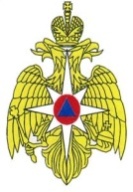 МЧС РОССИИ ФЕДЕРАЛЬНОЕ КАЗЕННОЕ УЧРЕЖДЕНИЕ «ЦЕНТР УПРАВЛЕНИЯ В КРИЗИСНЫХ СИТУАЦИЯХ ГЛАВНОГО УПРАВЛЕНИЯ МЧС РОССИИ ПО КРАСНОДАРСКОМУ КРАЮ» (ФКУ «ЦУКС ГУ МЧС России по Краснодарскому краю»)ул. Мира, 56, Краснодар,  350063, тел./fax: (861) 262-25-14cuks23@cuks23.ru«23» января 2016 № 23/17-466На № _________ от ____________Главам муниципальных образованийКраснодарского края(через ЕДДС)По Краснодарскому краю: в начале и в конце периода местами небольшой снег. Ветер северо-восточный с переходом 26.01 на южный, юго-западный 3-8 м/с местами порывы до 10 м/с, на Черноморском побережье местами порывы до 12-17 м/с, в Новороссийске 25.01 северо-восточный порывами до 18-23 м/с. Температура воздуха ночью -10..,-15°, по северным районам и юго-восточным предгорьям -15...-20°; днем 25.01 -5.,,-10° местами до -12е, 26.01 -4.. .-9° в юго-западных районах -2...+3°. На Черноморском побережье: температура воздуха ночью -5.,. -10°, днем 25.01              -1…. -6°, 26,01 -2...+30.